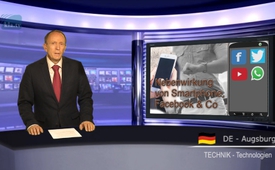 Les effets secondaires de Smartphone, Facebook et Cie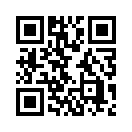 Les effets secondaires de Smartphone, Facebook et Compagnie
Utilisée de manière intelligente, la technologie de l’information peut faciliter la vie. Mais « le poison est dans la dose ! », avertit Manfred Spitzer, psychiatre et auteur du livre « Cyberkrank » (Cyber-malade).Les effets secondaires de Smartphone, Facebook et Compagnie
Utilisée de manière intelligente, la technologie de l’information peut faciliter la vie. Mais « le poison est dans la dose ! », avertit Manfred Spitzer, psychiatre et auteur du livre « Cyberkrank » (Cyber-malade). Une utilisation excessive des médias numériques peut causer de l’anxiété. Ainsi la peur de rater quelque chose est un effet secondaire négatif de « Smartphone, Facebook et Compagnie ». Cette anxiété se manifeste par exemple par une agitation interne constante, la précipitation d’une activité à l’autre ainsi que par la perte de la capacité de jouir des choses. Une autre angoisse est la nomophobie (No-mobilephone-phobie) – la peur d’être sans téléphone mobile et donc d’être coupé de contacts sociaux permis par la technique. Ces craintes abrutissent les gens vis-à-vis de problèmes réels et les rendent passifs et faciles à manipuler. Au revoir, à bientôt.de .Sources:Infodienst Zukunft CH,
Dez.2015, Artikel « Cyberkrank »
www.zukunft-ch.ch/de/themen/
werte_und_gesellschaft/?newsid=2843Cela pourrait aussi vous intéresser:#Facebook-fr - www.kla.tv/Facebook-frKla.TV – Des nouvelles alternatives... libres – indépendantes – non censurées...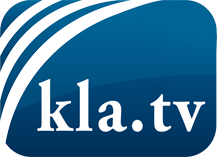 ce que les médias ne devraient pas dissimuler...peu entendu, du peuple pour le peuple...des informations régulières sur www.kla.tv/frÇa vaut la peine de rester avec nous! Vous pouvez vous abonner gratuitement à notre newsletter: www.kla.tv/abo-frAvis de sécurité:Les contre voix sont malheureusement de plus en plus censurées et réprimées. Tant que nous ne nous orientons pas en fonction des intérêts et des idéologies de la système presse, nous devons toujours nous attendre à ce que des prétextes soient recherchés pour bloquer ou supprimer Kla.TV.Alors mettez-vous dès aujourd’hui en réseau en dehors d’internet!
Cliquez ici: www.kla.tv/vernetzung&lang=frLicence:    Licence Creative Commons avec attribution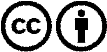 Il est permis de diffuser et d’utiliser notre matériel avec l’attribution! Toutefois, le matériel ne peut pas être utilisé hors contexte.
Cependant pour les institutions financées avec la redevance audio-visuelle, ceci n’est autorisé qu’avec notre accord. Des infractions peuvent entraîner des poursuites.